Predstavljamo Sony Ericsson txtSony Ericsson txt s potpunom  QWERTY tipkovnicomSMS - prečac tipka za brže slanje porukaFriends aplikaciju za još bolje društvenu interakciju 22. 06. 2011. Singapur – Sony Ericsson  je danas predstavio Sony Ericsson txt, zabavan telefon za slanje poruka. Usko povezan s već predstavljenim  Sony Ericsson telefonom  Sony Ericsson txt pro, Sony Ericsson txt ima potpunu QWERTY tipkovnicu i prečac tipku za brzo slanje SMS-ova. Dolazi s integriranom friends aplikacijom koja korisnicima omogućava da dodaju pet prijatelja i odmah vide njihove novosti s Facebooka™ i Twittera™Sony Ericsson txt ima Wi-Fi™ i dolazi opremljen s 3.2 megapikslenom kamerom i video snimanjem. Telefon ugodno leži u ruci zbog svoje zaobljene pozadine.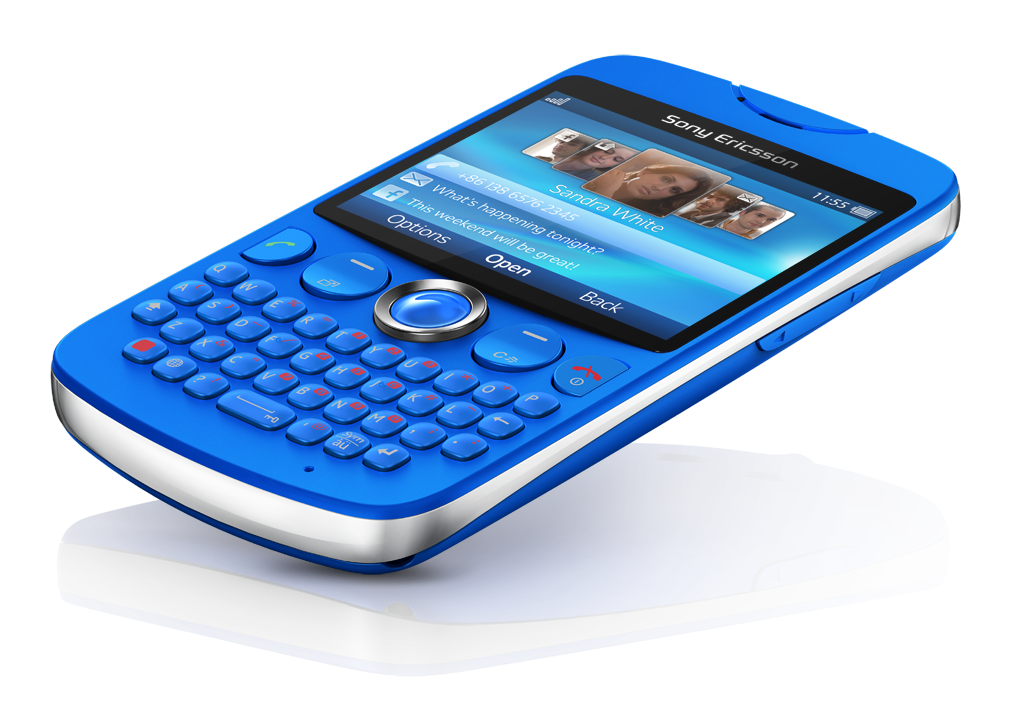 Quentin Cordier, globalni manager marketinga proizvoda, Sony Ericsson, je rekao: “Sony Ericsson txt je savršen telefon za slanje poruka u pokretu. Htjeli smo omogućiti korisnicima koji preferiraju potpunu QWERTY tipkovnicu telefon s kojim mogu ući u svijet  Sony Ericssona.”Sony Ericsson txt će biti dostupan globalno na određenim tržištima u 3. Kvartalu 2011.  Za više informacija o proizvodu kliknite na link::http://www.sonyericsson.com/cws/products/mobilephones/overview/txt?cc=hr&lc=hr#view=overviewPronađite nas na:http://www.facebook.com/SonyEricssonCroatiahttp://twitter.com/SonyEricssonHRwww.youtube.com/SonyEricssonCroatiaSony Ericsson txt- kratak pregled.*Moguće je da neke od usluga navedenih u tablici nisu dostupne na svim tržištima.Pravne napomene1) Podaci i brojke mogu varirati ovisno o lokalnom tržištu.2) Vrijeme razgovora i vrijeme na čekanju ovise o postavkama mreže, vrsti SIM kartice, priključenoj dodatnoj opremi i različitim aktivnostima, na primjer igrama. Sadržaj kompleta i boje mogu se razlikovati od tržišta do tržišta. Cjelokupna ponuda dodatne opreme možda neće biti dostupna na svim tržištima.© Sony Ericsson Mobile Communications AB, 2011Liquid Identity logotip i Xperia su zaštitni znaci ili registrirani zaštitni znaci Sony Ericsson Mobile Communications AB. Sony je zaštitni znak ili registrirani zaštitni znak Sony Corporationa. Ericsson je zaštitni znak ili registrirani zaštitni znak Telefonaktiebolaget LM Ericsson. Dodatne informacije o zaštitnim znacima mogu se nalaziti na našoj web-stranici na: www.sonyericsson.com/cws/common/legal/disclaimer.Ostali nazivi proizvoda ili tvrtki koji su ovdje spomenuti mogu biti zaštitni znaci svojih vlasnika. Sva prava koja nisu izrijekom spomenuta su pridržana. Svi uvjeti su podložni promjenama bez prethodne obavijesti.Sony Ericsson Mobile Communications AB, SE-221 88 Lund, Sweden.Sony Ericsson slavi 10. godišnjicu kao tvrtka u zajedničkom vlasništvu Sony Corporationa i Ericssona u listopadu 2011. godine. Tijekom godina tvrtka je objedinila najbolje komunikacijske tehnologije i korisnička iskustva vrhunske zabave kako bi stvorila svoju liniju  Xperia™ najzabavnijih pametnih telefona u svijetu mobilne telefonije. Sjedište tvrtke je u Londonu. Sony Ericsson se bavi prodajom i marketingom u svim velikim svjetskim regijama. Proizvodnja je smještena u Kini, a odjeli za razvoj proizvoda nalaze se u Kini, Japanu, Švedskoj te u Silikonskoj dolini u Kaliforniji. Za dodatne informacije, posjetite: www.sonyericsson.com/pressSony Ericsson txtBojeBijelaCrnaRužičastaPlavaČinjeniceDimenzije:  106 × 60 × Težina: Kamera3.2 megapikselna kameraSlanje na webVideo snimanjeAudio snimanjeFile spremnikGlazbaBluetooth™ stereo (A2DP)Media playerGlazbeni tonovi (MP3/AAC)PlayNow™ uslugaTrackID™ aplikacija za prepoznavanje glazbeInternetWeb pretraživač (Obigo™ Q7)KomunikacijaLista pozivaKonferencijski poziviFacebook™ aplikacijaGoogle Talk™Polifone melodijeSony Ericsson Timescape™SpikerfonTwitter™ (Timescape™ integracija)VibriranjeFriends aplikacijaTwitter™ aplikacijaGoogle Talk™MessagingSMSMMSInstant porukeE-mailKonverzacijaGoogle Mail™Unos teksta s predviđanjemSnimač zvukaDizajnTipkovnica (QWERTY)Slikovne pozadineZabavaJava™Radio (FM radio with RDS)Video viewingYouTube™OrganizatorBudilicaKalkulatorKalendarZrakoplovni način radaBilješkeŠtopericaTimerE-ManualImenikUpute za korištenjePovezivostBluetooth™ tehnologijaMikro USB potporaWLAN (Wi-Fi®)MediaGo™ audio priključakUSB pohrana podatakaUSB High speed 2.0 podrškaUSB podrškaDisplay2.6 inča262,144 boje TFT240 x 320 pixela Otporan na ogrebotineMemorijaMemorija telefona (user-free): Do 100MBMemorijska kartica: microSD™, do 32GBBaterijaVrijeme razgovora GSM/GPRS: do 3 sati 12 min*Vrijeme na čekanju GSM/GPRS: do 416 sati*Vrijeme za slušanje glazbe: do 23 sat*Vrijeme za reprodukciju videa: do 5 sati 15 min**Prema tehnici mjerenja izdržljivosti baterije GSM Associationa. Izdržljivost baterije može varirati ovisno o konfiguraciji i uvjetima mreže te korištenju telefona.MrežeGSM GPRS/EDGE 850, 900, 1800, 1900U kutiji dolaziBaterija  (1000 mAh) PunjačMicro USB kabel za punjenje, sinkronizaciju i prijenos podatakaKorisnička dokumentacija